воспитатель Жанна Евгеньевна КосатаяТеатр один из самых доступных и понятных детям видов деятельности, который  способствует развитию у них воображения, творчества, самообладания и помогает избавлению от страхов. Все дети – талантливы. Все дети – непосредственны.  Занятие с элементами театрализации «В гости к Лесовичку»Цель: Развитие образного представления, воображения, творческих способностей, коммуникативных навыков.Задачи:      Уточнить и расширить представление детей о лесе; закрепить знания детей об обитателях леса. Развивать у детей интерес к познанию природы, к открытию её тайн.   Обогащать словарь.Оборудование и материалы:     Экран, проектор, аудиозапись «Голоса птиц», слайды с изображением деревьев, театральные маски.                                                           Ход занятия:Воспитатель:  Здравствуйте, ребята. Ребята, к нам пришли гости, поздоровайтесь. Мы сегодня отправимся в гости. А к кому – угадайте.От кого оно узнаете,Коль загадку отгадаете!Ходит по лесу лесник,Он шагать в лесу привык. Здесь ему совсем, как дома,Всё давным-давно знакомо,Он заботливый старик,А зовётся … (лесовик) Воспитатель: Да, правильно?  А  как вы думаете, что делает в лесу Лесовик?Дети: Следит за порядком и охраняет лес. К нему мы и отправимся. А чтобы отправиться в гости, нужно вспомнить  правила поведения в лесу. Что это за правила?  Как надо вести себя в лесу?(Дети рассказывают правила поведения в лесу.)
- Не разорять птичьи гнезда.
- Не разорять муравейники.
- Не рвать цветы.
- Не шуметь.
- Не разжигать костер.
- Не оставлять мусор.Воспитатель: Молодцы, ребята, все правила знаете, а значит, не причините вреда лесу и можете смело отправляться в путешествие! Ну что, ребята, отправимся в зимний лес в гости к Старичку – Лесовику. А путешествовать мы с вами будем на паровозике. Готовы?Дети: Готовы.Воспитатель: Тогда поехали.    СЛАЙД  – лес. (Дети встают друг за другом, берутся за локти, в виде паровоза. Звучит красивая музыка. Доезжают до леса.)  Ну вот, мы и приехали в наш сказочный зимний лес.  Посмотрите, как удивительно красиво вокруг. 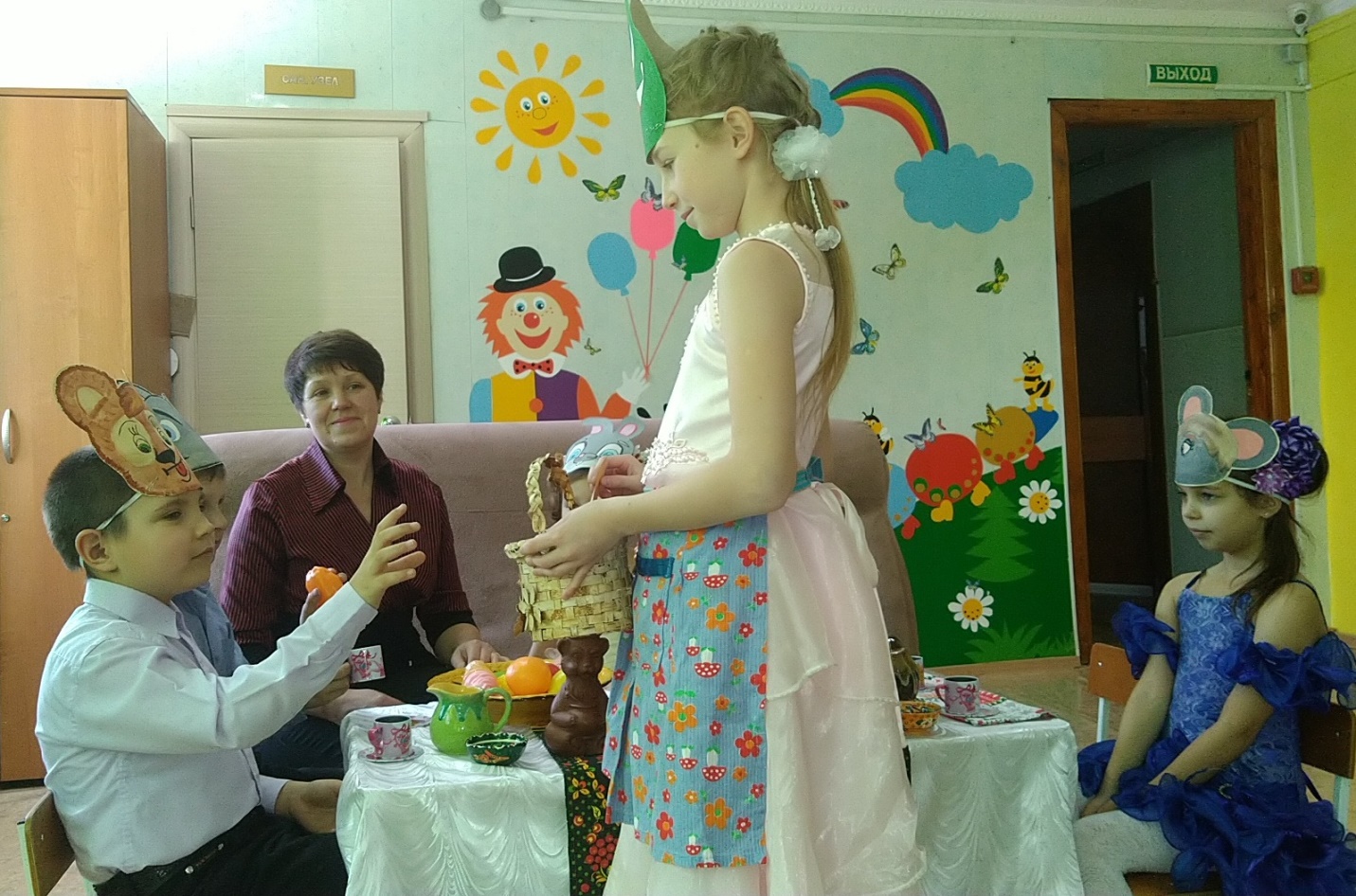  Лесовик: Здравствуйте, ребята,  очень рад вас видеть у меня в лесу.  Я старичок Лесовик  живу в этом лесу.  Лес это — место, где много деревьев, диких животных и птиц. Но Баба Яга  перепутала всех моих лесных жителей.Воспитатель: Поможем Лесовичку? (ответы детей). Работа с карточками. Воспитатель: Ребята, сейчас мы с вами поиграем в игру « Отгадай и найди».  Перед вами лежат карточки. Я вам сейчас  буду загадывать загадки, а вы будете угадывать, и находить правильный ответ среди картинок. Только будьте  внимательны, потому что есть и лишние картинки.Из берлоги слышен храп -Спит хозяин, косолап.Всю округу замело,Но ему во сне тепло.   (Медведь)У меня роскошный хвост,А характер мой непрост -Я коварна и хитра.Глубоко моя нора.    (Лиса)Серый я, живу в лесу,   Знаю рыжую лису.   Песню грустную тяну,   Громко вою на луну.  (Волк)  Важно я хожу по бору,   Съесть могу и мухоморы.  Не боюсь в лесу врага -  Есть копыта и рога!   (Лось)Не мышь, не птица,В лесу резвится,На деревьях живётИ орешки грызёт.   (Белка)Под кустами, под ёлкам  лежит клубок с иголками.     (Ёж)Летом сер, зимою бел,По характеру не смел.По полянкам скачет ловко,Любит сочную морковку.   (заяц)Физминутка.Как- то раз лесной тропойЗвери шли на водопой.( Дети идут по кругу друг за другом)За мамой – лосихой топал лосенок, (Идут, громко топая)За мамой – лисицей крался лисенок ,(Идут крадучись)За мамой - ежихой катился ежонок, ( Передвигаются в глубоком приседе)За мамой – медведицей шел медвежонок, (Идут,  переваливаясь с ноги на ногу)За мамою - белкой  скакали бельчата, (Скачут на носочках,  согнув руки перед грудью)За мамой – зайчихой --- косые зайчата, ( Скачут, сделав « ушки» из ладоней)Волчица вела  за собою волчат. ( Руки в стороны и назад, как будто держат за руки).Все мамы и дети напиться хотят. Воспитатель: Ребята, а как называются животные, которые  живут в лесу?Дети: Дикие животные.Лесовичок: Какие вы молодцы!Звучит фонограмма птичьих голосов ( шум). Лесовичок: Тише-тише, что за шум? У меня в лесу не порядок, пока я с вами здесь играл, птицы устроили спор, кто полетит в тёплые края. Нужно птиц помирить и рассказать, кто полетит в тёплые края.Воспитатель: А как называются птицы, которые  остаются зимовать в наших краях?Дети: ЗимующиеВоспитатель: Да,  зимующие птицы - это птицы, которые живут с нами и никуда не улетают. Назовите зимующих птиц.( воробей, синица, дятел, клест, сорока)Воспитатель: Правильно, а как называются птицы, которые улетают осенью на юг?Дети: Перелётные.Воспитатель:  Назовите перелетных птиц (ласточка, грач, скворцы, стрижи)Лесовичок: А вы подкармливаете птиц зимой? Молодцы. Вы сегодня были такие молодцы, и в лесу себя вели хорошо. Спасибо ребята, что пришли ко мне в гости, что не распугали лесных жителей.Воспитатель:  Лесовичок, чтобы ты не грустил, мы подарим тебе сказку – «Теремок». (Инсценировка)Лесовичок: Спасибо вам, ребята, у меня много дел в лесу, до свиданья!Воспитатель: Наше путешествие закончилось.  Ребята, а теперь садимся в  наш поезд  и поедем домой,  к себе в группу.   ( Под музыку едут)  Итог занятия.Воспитатель: Давайте  вспомним, что интересного мы видели в лесу?Ответы детей.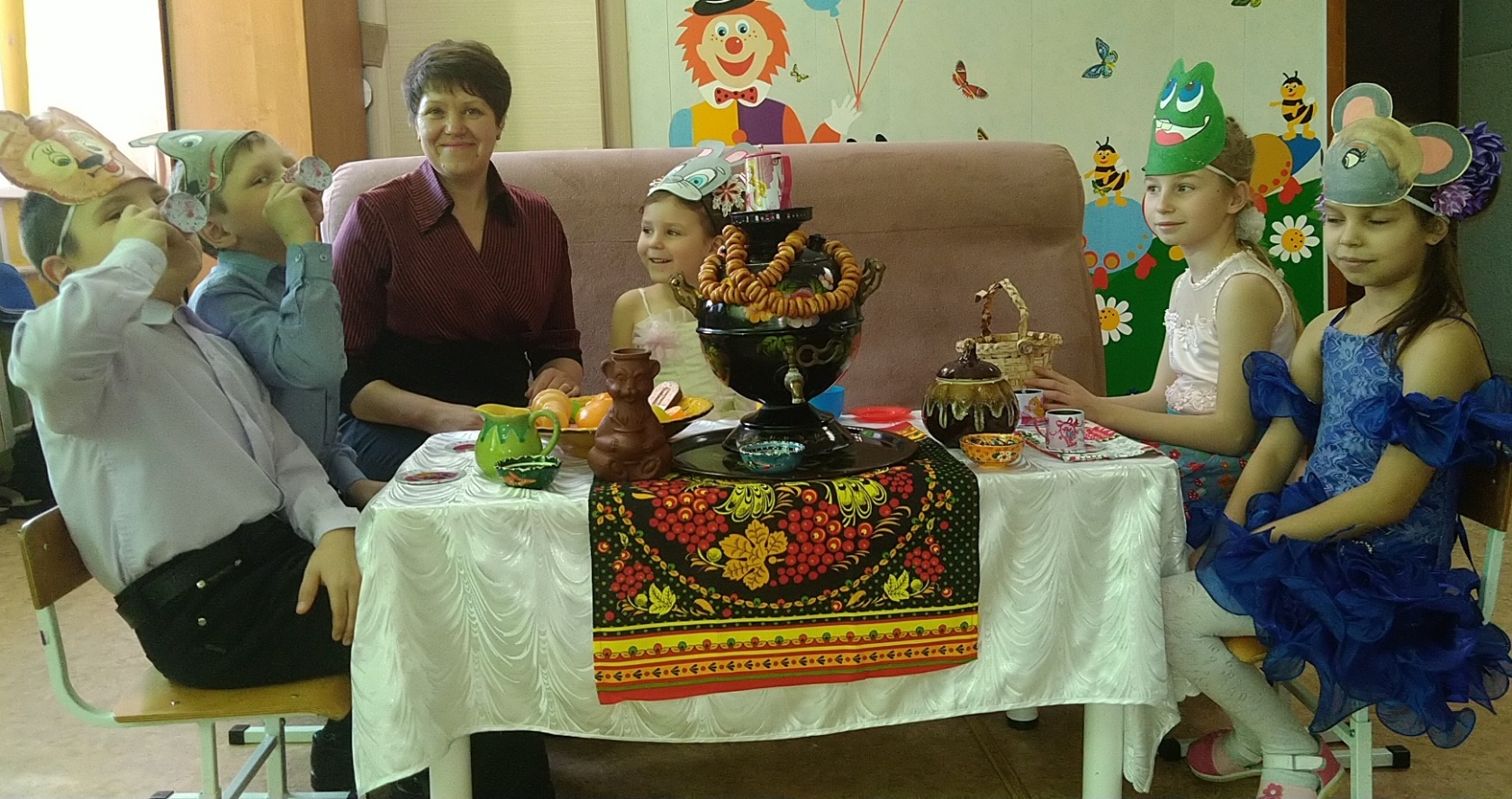 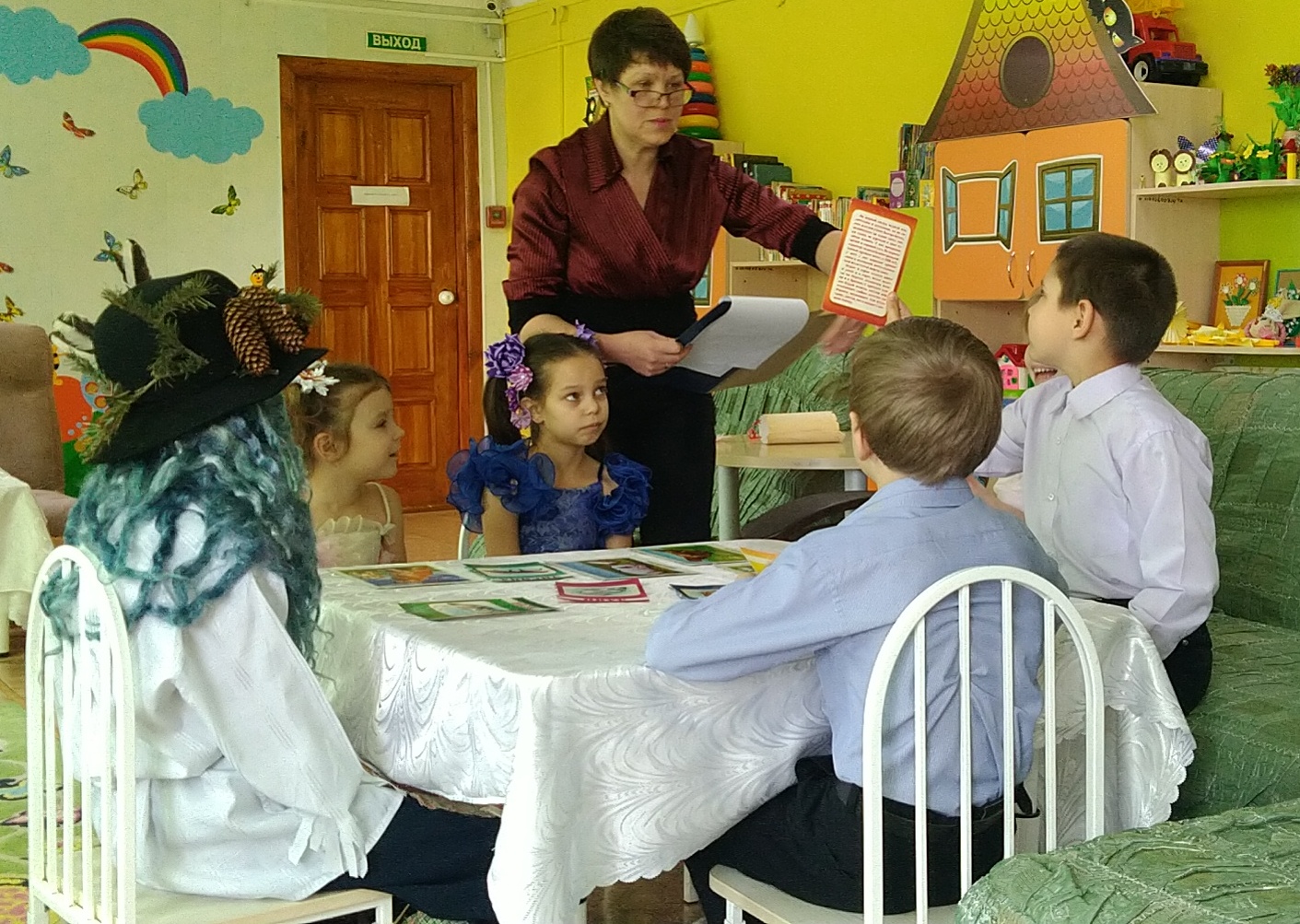 